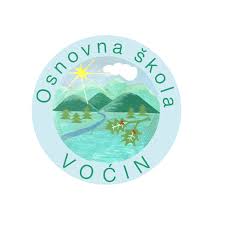 RASPORED POLAGANJA POPRAVNIH ISPITANastavni predmetRazredPovjerenstvoVrijeme održavanja ispitaMjesto održavanja ispitaHrvatski jezik6.aVlatka ZorcDajana AlinčićMartina Vukičević22. 8. 2022. g. (ponedjeljak) u 9:00 h – pismeni ispit23. 8. 2022. g. (utorak) u 9:00 h – usmeni ispitučionica 6.a 